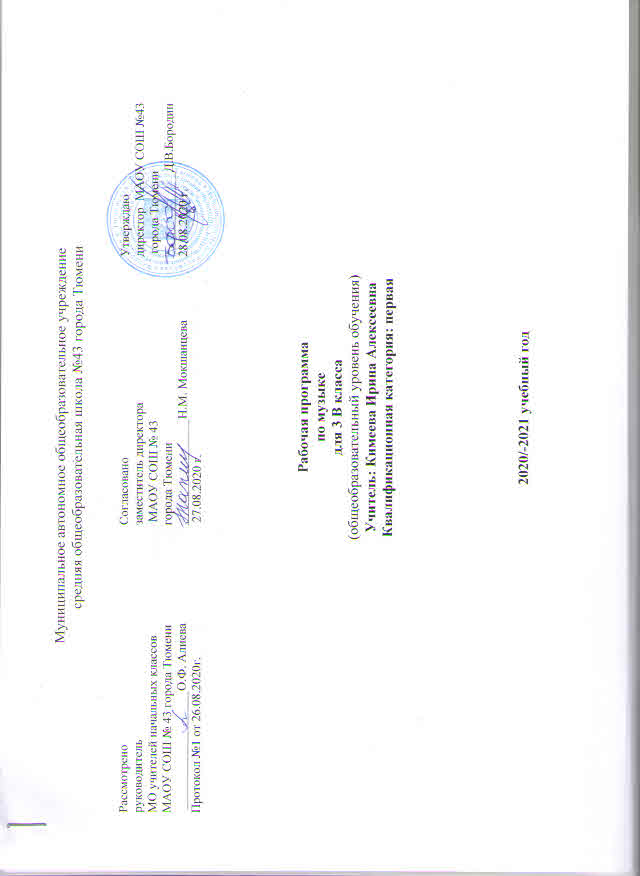 1.Пояснительная записка.   Рабочая программа по предмету «Музыка» для 3 класса составлена на основе федерального закона от 09.12.2012г.№ 273 –ФЗ «Об образовании в Российской Федерации» в соответствии с требованиями Федерального государственного образовательного стандарта начального общего образования ( приказ от  06.10.2009г. №373  « Об утверждении и введении в действие федерального государственного образовательного стандарта начального общего образования»),  на основе основной образовательной программы начального общего образования, согласно учебному плану МАОУ СОШ № 43 г. Тюмени на 2020 -2021 учебный год.Изучение музыки направлено на достижение следующих целей:формирование основ музыкальной культуры через эмоциональное, активное восприятие музыки;воспитание эмоционально-ценностного отношения к искусству, художественного вкуса, нравственных и эстетических чувств: любви к ближнему, к своему народу, к Родине; уважения к истории, традициям, музыкальной культуре разных народов мира;развитие интереса к музыке и музыкальной деятельности, образного и ассоциативного мышления и воображения, музыкальной памяти и слуха, певческого голоса, учебно-творческих способностей в различных видах музыкальной деятельности;освоение музыкальных произведений и знаний о музыке;овладение практическими умениями и навыками в учебно-творческой деятельности: пении, слушании музыки, игре на элементарных музыкальных инструментах, музыкально-пластическом движении и импровизации.Цели музыкального образования осуществляются через систему ключевых задач личностного, познавательного, коммуникативного и социального развития.Личностные задачи:формировать ценностно-смысловые ориентации и духовно-нравственные основания;развивать творческий потенциал учащихся, готовность открыто выражать и отстаивать свою эстетическую позицию;развивать самосознание, позитивную самооценку и самоуважение, жизненный оптимизм.2.Общая характеристика учебного предмета, курса.Содержание занятий учебного курса «Музыка» строится на принципах музыкально-педагогической концепции Д.Б. Кабалевского, опирается на современную интерпретацию музыкального образования школьников (Л.В. Школяр, Е.Д. Критская, В.А. Школяр, Г.П. Сергеева и др.) и на типические свойства методических систем начального образования школьников, отраженные в образовательном проекте «Перспективная начальная школа».«Созвучие» двух систем («Перспективной начальной школы» и системы музыкального воспитания Д.Б. Кабалевского) обусловлено сопряженностью их принципов и методическими особенностями проведения занятий.Принцип непрерывного общего развития ребенка:• обеспечивается социальными функциями музыкального искусства: преобразовательной, познавательной, коммуникативной, оценочной (ценностно-ориентированной) и эстетической;• коррелятивен с принципом связи музыки и жизни — сверхзадачей музыкального воспитания;• проявляется в тематическом построении программного содержания занятий.Принцип целостности картины мира связан с формированием эмоционально-нравственного отношения к окружающей действительности на основе художественного пути познания мира (предмет познания — отношение к действительности, инструмент познания — музыкальный образ, способ познания — проживание содержания музыки).Принцип учета индивидуальных возможностей и  способностей школьников коррелятивен с принципами:• увлеченности музыкой, необходимостью развития мотивации учащихся на ее прослушивание и исполнение;• активности, сознательности и самостоятельности, которые обеспечиваются в том числе созданием проблемно-поисковых ситуаций в процессе занятий;• доступности, связанным с отбором музыкального материала (художественная ценность и педагогическая целесообразность), и методами его преподнесения в контексте тематического содержания занятий. А также в соответствии с возрастными психологическими особенностями детей, со спецификой восприятия ими искусства.Принцип прочности и наглядности обеспечивается структурой программы по музыке, распределением материала «от простого — к сложному»: через рассмотрение ЧАСТНОГО (конкретное наблюдение) к пониманию ОБЩЕГО (постижение закономерности), от ОБЩЕГО, то есть от постигнутой закономерности, к ЧАСТНОМУ, то есть к способу решения конкретной учебной задачи. Благодаря реализации данного принципа «погружение» школьников в искусство происходит естественно и логично.Принцип охраны и укрепления здоровья учеников. Данный принцип реализуется благодаря учету возрастных психологических особенностей школьников, учету специфики восприятия ими музыкального искусства, что положительно влияет на охрану их психического здоровья.Эмоционально-образное развитие способствует укреплению духовного здоровья школьников. Исполнение музыки (пение, движение под музыку) укрепляет их физическое здоровье, так как оказывает влияние на развитие гортани, голосового аппарата (при пении), костно-мышечной системы (при движении).Ведущими методами освоения учебной программы являются:метод музыкально-педагогической драматургии (тематическое построение, выстроенное в системе от «простого к сложному», естественность и логичность «погружения» в искусство, драматургическая логика развития интриги, связанная со степенью «погруженности»  главных героев в музыкальное искусство);метод забегания вперед и возвращения к пройденному (выстраивание воспитательных и образовательных линий — патриотической, поликультурной, традиционно-календарной, музыкально-теоретической, композиторской, исполнительской; неоднократное возвращение к произведениям одного и того же композитора по разным основаниям и с разными целями, к специальным прикладным понятиям и терминам, к разным жанрам песенного творчества и пр.);метод проблемно-поисковых ситуаций (создание условий для самостоятельного поиска ответа на поставленный вопрос, для поиска исполнительского плана произведения и конкретных приемов исполнения, для активного творческого участия в музыкальных играх и постановках музыкальных спектаклей).3. Описание места учебного предмета, курса в учебном плане.Рабочая программа рассчитана на 34 часа в год, 1 час в неделю.4. Личностные, метапредметные и предметные результаты освоения учебного предмета,курса.Личностные результатыЛичностными результатами изучения музыки являются воспитание и развитие социально и личностно значимых качеств, индивидуально-личностных позиций, ценностных установок, раскрывающих отношение к труду, систему норм и правил межличностного общения, обеспечивающую успешность совместной деятельности.Предмет музыки способствует осмыслению личностных универсальных действий, в результате которых у выпускника начальной школы должны быть сформированы:действия, реализующие потребность школьника в социально значимой и социально оцениваемой деятельности, направленность на достижение творческой самореализации, в том числе с помощью компьютерных технологий;действия, характеризующие уважительное отношение к труду людей и к продукту, производимому людьми разных профессий;проектная деятельностьконтроль и самоконтроль.Метапредметные результатыМетапредметными результатами изучения музыки является освоение учащимися универсальных способов деятельности, применимых как в рамках образовательного процесса, так и в реальных жизненных ситуациях.Регулятивные УУДпланирование последовательности практических действий для реализации замысла, поставленной задачи;отбор наиболее эффективных способов решения конструкторско-технологических и декоративно-художественных задач в зависимости от конкретных условий;самоконтроль и корректировка хода практической работы;самоконтроль результата практической деятельности путём сравнения его с эталоном (рисунком, схемой, чертежом);оценка результата практической деятельности путём проверки изделия в действии.Познавательные УУДлюбознательный, активно и заинтересованно познающий мир посредством музыкального искусства;владеющий основами умения учиться, способный к организации собственной учебной и музыкально-творческой деятельности;любящий свой народ и его музыкальные традиции, свой край и свою Родину;уважающий и принимающий художественные ценности общества;готовый самостоятельно действовать и отвечать за свои поступки перед семьей и обществом;стремящийся жить по законам красоты;доброжелательный, умеющий слушать и слышать собеседника, обосновывать свою позицию, высказывать свое мнение;обладающий развитым эстетическим чувством и художественным вкусом;использующий разные виды музыкально-творческой деятельности для охраны и укрепления своего психического, физического и духовного здоровья.Коммуникативные УУДучёт позиции собеседника (соседа по парте);умение договариваться, приходить к общему решению в совместной деятельностиумение задавать вопросы, необходимые для организации сотрудничества с партнером (соседом по парте);осуществление взаимного контроля и необходимой взаимопомощи при реализации проектной деятельности.Предметными результатами изучения музыки являются  устойчивый интерес к музыке и различным видам (или какому-либо виду) музыкально-творческой деятельности;общее понятие о значении музыки в жизни человека, знание основных закономерностей музыкального искусства, общее представление о музыкальной картине мира;элементарные умения и навыки в различных видах учебно-творческой деятельности.5. Содержание учебного предмета, курса.Песня, танец, марш перерастают в песенность, танцевальность, маршевость» (9ч.)Мелодичность – значит песенность? Танцевальность бывает не только в танцах. Где слышится маршевость? Встречи с песенно-танцевальной и песенно-маршевой музыкой.Песенность в вокальной и инструментальной музыке. Вокализ. Танцевальные песни, отражение танцевальности в вокальной и инструментальной музыке. Песни маршевого характера. Маршевость в произведениях отечественных и зарубежных композиторов. Содержательные особенности песенно-танцевальной и песенно-маршевой музыки.«Интонация» (7ч.)Сравниваем разговорную и музыкальную речь. Зерно-интонация в музыке. Как связаны между собой выразительные и изобразительные интонации? Сопоставление разговорной и музыкальной речи.«Развитие музыки» (10ч.)Почему развивается музыка? Какие средства музыкальной выразительности помогают развиваться музыке? Что такое исполнительское развитие? Развитие, заложенное в самой музыке. Что нового мы услышим в музыкальной сказке «Петя и волк».«Построение (формы) музыки» (8ч.)Почему музыкальные произведения бывают одночастными? Когда музыкальные произведения имеют две или три части? Рондо – интересная музыкальная форма. Как строятся вариации? О важнейших средствах построения музыки.6.Тематическое планирование.7.Календарно-тематическое планирование.Материально- техническое обеспечение учебного предмета«Музыка»Для характеристики количественных показателей используются следующие обозначения:Д – демонстрационный экземпляр (не менее одного на класс)К – полный комплект (на каждого ученика класса)Ф – комплект для фронтальной работы (не менее одного на двух учеников)П – комплект для работы в группах (один на 5-6 учащихся)